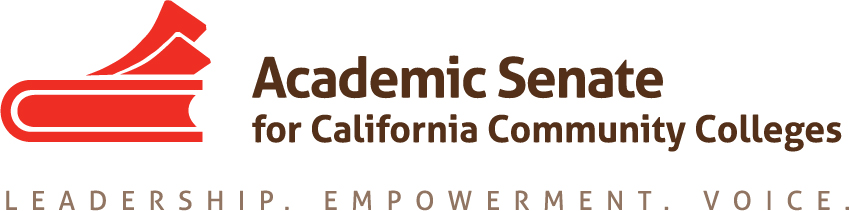 Faculty Leadership Development CommitteeThursday, August 22, 20193:30 p.m.—5:00 p.m.Zoom MeetingJoin from PC, Mac, Linux, iOS or Android: https://cccconfer.zoom.us/j/990159592Or iPhone one-tap (US Toll):  +16699006833,990159592#  or +16468769923,990159592#Or Telephone Dial: 
    +1 669 900 6833 (US Toll) 
    +1 646 876 9923 (US Toll) 
    Meeting ID: 990 159 592 
    International numbers available: https://zoom.us/u/aGEiWLsl7Or Skype for Business (Lync): 
    SIP:990159592@lync.zoom.usAGENDAMembers Roll CallMichelle Bean—ChairSam Foster—Co-ChairElizabeth DayElizabeth ImhofChristy KarauLuke LaraCall to Order and Agenda Adoption Minutes VolunteerShout Outs and AffirmationsThank you all for the communication through Doodle and Google form responses!Thank you all for volunteering your campuses for our in-person meeting!  Shout out to Christy for hosting September 19.Meeting DetailsSept 19 at Sierra Meeting Details (Christy)Standing Third Thursdays @ 3:30—5:00 p.m.Review of Committee Description—see above boxDraft Ideas Today and Final Revision due September 9ASCCC Strategic Plan Brief ReviewCommittee Priorities Grid Brief IntroRostrum ArticlesDue September 27Ideas and Suggestions?PlenaryBreak-Out Ideas/Topics Due August 19Resolution Ideas? Pre-resolutions—Due September 9Announcements Today is last day for Early Bird registration for Academic Academy at the Queen Mary: https://asccc.org/events/2019-09-13-150000-2019-09-14-190000/2019-academic-academyCheck for upcoming events at https://asccc.org/calendar/list/eventsESL Recoding (September 5 in Clovis)Academic Academy (September 13-14)Area Meetings (October 11 and 12)Plenary (November 7-9 in Newport Beach)Application for Statewide Service found at http://asccc.org/content/application-statewide-service  Closing Comments In Progress ReviewAny other final comments or suggestions?AdjournmentIn Progress:Update the committee charge descriptionWomyn’s Leadership Survey being distributedCompleted Tasks: